Основание: приказ ректора Орского гуманитарно-технологического института (филиала) ОГУ от 12.01.2013 № 35 «О приёме-передаче документов». Составлен комиссией: Председатель - И.О. Фамилия, должность. Члены комиссии: - И.О. Фамилия, должность, - И.О. Фамилия, должность. Присутствовали:- И.О. Фамилия, должность;- И.О. Фамилия, должность.И.О. Фамилия, должность,  передал, И.О. Фамилия, должность, принял следующие документы:При приеме-передаче документов установлено: состояние документов удовлетворительное.Акт составлен в  2 экз.  для каждой из сторон.Документы сдал      		_________            __________________________                   (подпись)                                 (инициалы, фамилия)Документы принял  		_________             __________________________                    (подпись)                                (инициалы, фамилия)Председатель комиссии 	_________           __________________________     					   (подпись)                               (инициалы, фамилия)Члены комиссии:       		_________           __________________________    (подпись)                                (инициалы, фамилия)_________           __________________________     (подпись)                               (инициалы, фамилия)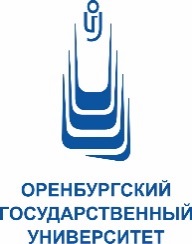 МИНОБРНАУКИ РОССИИОрский гуманитарно-технологический институт (филиал) федерального государственного бюджетного образовательного учреждения высшего  профессионального образования«Оренбургский государственный университет»(Орский гуманитарно-технологический институт (филиал) ОГУ)УТВЕРЖДАЮДиректор института_____________ В.В. Свечникова_____________А К Т________________ № ________________г. ОрскПриёма-передачи документов№ п/пНаименование документовКол-воПримечание 12341234